Navistar Defense, LLCPurchasing and Supplier DevelopmentRequest for InformationIntroduction – General InformationAgreementSecurity InformationSupplier InformationManufacturing or Service CapabilitiesQuality AssuranceEngineering InformationFinancial Information**** Please submit a copy of your Annual Report with profile.Supplier CriteriaCustomer Information**** Please submit a copy of your Annual Report with profile.Date:  __________________________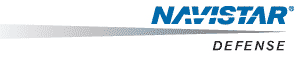 Company:	Company:	Company:	Company:	Company:	Division:	Division:	Division:	Division:	Division:	Do you have a Navistar Supplier Code?YesNoIf yes, please provide your Supplier Code:If yes, please provide your Supplier Code:If yes, please provide your Supplier Code:If yes, please provide your Supplier Code:If yes, please provide your Supplier Code:Do you have a Cage Code?YesNoIf yes, please provide your Cage Code:	If yes, please provide your Cage Code:	If yes, please provide your Cage Code:	If yes, please provide your Cage Code:	If yes, please provide your Cage Code:	Please visit the following websites:	www.navistarsupplier.com	www.navistardefense.com	Please visit the following websites:	www.navistarsupplier.com	www.navistardefense.com	Please visit the following websites:	www.navistarsupplier.com	www.navistardefense.com	Please visit the following websites:	www.navistarsupplier.com	www.navistardefense.com	Please visit the following websites:	www.navistarsupplier.com	www.navistardefense.com	Please visit the following websites:	www.navistarsupplier.com	www.navistardefense.com	Please visit the following websites:	www.navistarsupplier.com	www.navistardefense.com	Do you agree to the “Requirements to Do – Business – Truck Group”? http://www.navistarsupplier.com/requirements/RequirementstodoBusinessTrucklthd.pdfDo you agree to the “Requirements to Do – Business – Truck Group”? http://www.navistarsupplier.com/requirements/RequirementstodoBusinessTrucklthd.pdfDo you agree to the “Requirements to Do – Business – Truck Group”? http://www.navistarsupplier.com/requirements/RequirementstodoBusinessTrucklthd.pdfDo you agree to the “Requirements to Do – Business – Truck Group”? http://www.navistarsupplier.com/requirements/RequirementstodoBusinessTrucklthd.pdfDo you agree to the “Requirements to Do – Business – Truck Group”? http://www.navistarsupplier.com/requirements/RequirementstodoBusinessTrucklthd.pdfDo you agree to the “Requirements to Do – Business – Truck Group”? http://www.navistarsupplier.com/requirements/RequirementstodoBusinessTrucklthd.pdfDo you agree to the “Requirements to Do – Business – Truck Group”? http://www.navistarsupplier.com/requirements/RequirementstodoBusinessTrucklthd.pdfNoYes (no exceptions)If No, please provide an explanation of which requirements you are taking exception to and why.__________________________________________________________________________________________________________________________________________________________________________If No, please provide an explanation of which requirements you are taking exception to and why.__________________________________________________________________________________________________________________________________________________________________________If No, please provide an explanation of which requirements you are taking exception to and why.__________________________________________________________________________________________________________________________________________________________________________If No, please provide an explanation of which requirements you are taking exception to and why.__________________________________________________________________________________________________________________________________________________________________________If No, please provide an explanation of which requirements you are taking exception to and why.__________________________________________________________________________________________________________________________________________________________________________If No, please provide an explanation of which requirements you are taking exception to and why.__________________________________________________________________________________________________________________________________________________________________________If No, please provide an explanation of which requirements you are taking exception to and why.__________________________________________________________________________________________________________________________________________________________________________Do you agree to the “Standard Terms and Conditions” www.navistardefense.com/supplier? Do you agree to the “Standard Terms and Conditions” www.navistardefense.com/supplier? Do you agree to the “Standard Terms and Conditions” www.navistardefense.com/supplier? Do you agree to the “Standard Terms and Conditions” www.navistardefense.com/supplier? Do you agree to the “Standard Terms and Conditions” www.navistardefense.com/supplier? Do you agree to the “Standard Terms and Conditions” www.navistardefense.com/supplier? Do you agree to the “Standard Terms and Conditions” www.navistardefense.com/supplier? NoYesIf No, please provide an explanation of which terms and conditions you are taking exception to and why.__________________________________________________________________________________________________________________________________________________________________________If No, please provide an explanation of which terms and conditions you are taking exception to and why.__________________________________________________________________________________________________________________________________________________________________________If No, please provide an explanation of which terms and conditions you are taking exception to and why.__________________________________________________________________________________________________________________________________________________________________________If No, please provide an explanation of which terms and conditions you are taking exception to and why.__________________________________________________________________________________________________________________________________________________________________________If No, please provide an explanation of which terms and conditions you are taking exception to and why.__________________________________________________________________________________________________________________________________________________________________________If No, please provide an explanation of which terms and conditions you are taking exception to and why.__________________________________________________________________________________________________________________________________________________________________________If No, please provide an explanation of which terms and conditions you are taking exception to and why.__________________________________________________________________________________________________________________________________________________________________________Do you agree to provide annual representations and certifications? https://www.navistardefense.com/StaticFiles/navistardefense/suppliers/pdf/ND%202018%20Annual%20Reps%20Certs_Final.docxDo you agree to provide annual representations and certifications? https://www.navistardefense.com/StaticFiles/navistardefense/suppliers/pdf/ND%202018%20Annual%20Reps%20Certs_Final.docxDo you agree to provide annual representations and certifications? https://www.navistardefense.com/StaticFiles/navistardefense/suppliers/pdf/ND%202018%20Annual%20Reps%20Certs_Final.docxDo you agree to provide annual representations and certifications? https://www.navistardefense.com/StaticFiles/navistardefense/suppliers/pdf/ND%202018%20Annual%20Reps%20Certs_Final.docxDo you agree to provide annual representations and certifications? https://www.navistardefense.com/StaticFiles/navistardefense/suppliers/pdf/ND%202018%20Annual%20Reps%20Certs_Final.docxDo you agree to provide annual representations and certifications? https://www.navistardefense.com/StaticFiles/navistardefense/suppliers/pdf/ND%202018%20Annual%20Reps%20Certs_Final.docxDo you agree to provide annual representations and certifications? https://www.navistardefense.com/StaticFiles/navistardefense/suppliers/pdf/ND%202018%20Annual%20Reps%20Certs_Final.docxNoYesIf No, please provide an explanation of why you would not provide this information.__________________________________________________________________________________________________________________________________________________________________________If No, please provide an explanation of why you would not provide this information.__________________________________________________________________________________________________________________________________________________________________________If No, please provide an explanation of why you would not provide this information.__________________________________________________________________________________________________________________________________________________________________________If No, please provide an explanation of why you would not provide this information.__________________________________________________________________________________________________________________________________________________________________________If No, please provide an explanation of why you would not provide this information.__________________________________________________________________________________________________________________________________________________________________________If No, please provide an explanation of why you would not provide this information.__________________________________________________________________________________________________________________________________________________________________________If No, please provide an explanation of why you would not provide this information.__________________________________________________________________________________________________________________________________________________________________________Do you agree to provide certificates of current cost or pricing data? http://www.navistardefense.com/StaticFiles/navistardefense/suppliers/pdf/Certificate%20of%20Current%20Cost%20or%20Pricing%20Data%20Letter.docDo you agree to provide certificates of current cost or pricing data? http://www.navistardefense.com/StaticFiles/navistardefense/suppliers/pdf/Certificate%20of%20Current%20Cost%20or%20Pricing%20Data%20Letter.docDo you agree to provide certificates of current cost or pricing data? http://www.navistardefense.com/StaticFiles/navistardefense/suppliers/pdf/Certificate%20of%20Current%20Cost%20or%20Pricing%20Data%20Letter.docDo you agree to provide certificates of current cost or pricing data? http://www.navistardefense.com/StaticFiles/navistardefense/suppliers/pdf/Certificate%20of%20Current%20Cost%20or%20Pricing%20Data%20Letter.docDo you agree to provide certificates of current cost or pricing data? http://www.navistardefense.com/StaticFiles/navistardefense/suppliers/pdf/Certificate%20of%20Current%20Cost%20or%20Pricing%20Data%20Letter.docDo you agree to provide certificates of current cost or pricing data? http://www.navistardefense.com/StaticFiles/navistardefense/suppliers/pdf/Certificate%20of%20Current%20Cost%20or%20Pricing%20Data%20Letter.docDo you agree to provide certificates of current cost or pricing data? http://www.navistardefense.com/StaticFiles/navistardefense/suppliers/pdf/Certificate%20of%20Current%20Cost%20or%20Pricing%20Data%20Letter.docNoYes (no exceptions)If No, please provide an explanation of why you would not provide this information.__________________________________________________________________________________________________________________________________________________________________________If No, please provide an explanation of why you would not provide this information.__________________________________________________________________________________________________________________________________________________________________________If No, please provide an explanation of why you would not provide this information.__________________________________________________________________________________________________________________________________________________________________________If No, please provide an explanation of why you would not provide this information.__________________________________________________________________________________________________________________________________________________________________________If No, please provide an explanation of why you would not provide this information.__________________________________________________________________________________________________________________________________________________________________________If No, please provide an explanation of why you would not provide this information.__________________________________________________________________________________________________________________________________________________________________________If No, please provide an explanation of why you would not provide this information.__________________________________________________________________________________________________________________________________________________________________________Please list the number of your Corporate Location(s) and their address(es) below:Please list the number of your Corporate Location(s) and their address(es) below:Please list the number of your Corporate Location(s) and their address(es) below:Please list the number of your Corporate Location(s) and their address(es) below:Please list the number of your Corporate Location(s) and their address(es) below:Please list the number of your Corporate Location(s) and their address(es) below:Please list the number of your Corporate Location(s) and their address(es) below:Corporate Name:	Address:	Corporate Name:	Address:	Corporate Name:	Address:	Corporate Name:	Address:	Corporate Name:	Address:	Corporate Name:	Address:	Corporate Name:	Address:	Corporate Name:	Address:	Corporate Name:	Address:	Corporate Name:	Address:	Corporate Name:	Address:	Corporate Name:	Address:	Corporate Name:	Address:	Corporate Name:	Address:	Corporate Name:	Address:	Corporate Name:	Address:	Corporate Name:	Address:	Corporate Name:	Address:	Corporate Name:	Address:	Corporate Name:	Address:	Corporate Name:	Address:	Corporate Name:	Address:	Corporate Name:	Address:	Corporate Name:	Address:	Corporate Name:	Address:	Corporate Name:	Address:	Corporate Name:	Address:	Corporate Name:	Address:	Corporate Name:	Address:	Corporate Name:	Address:	Corporate Name:	Address:	Corporate Name:	Address:	Corporate Name:	Address:	Corporate Name:	Address:	Corporate Name:	Address:	Corporate Name:	Address:	Corporate Name:	Address:	Corporate Name:	Address:	Corporate Name:	Address:	Corporate Name:	Address:	Corporate Name:	Address:	Corporate Name:	Address:	Corporate Name:	Address:	Corporate Name:	Address:	Corporate Name:	Address:	Corporate Name:	Address:	Corporate Name:	Address:	Corporate Name:	Address:	Corporate Name:	Address:	Corporate Name:	Address:	Corporate Name:	Address:	Corporate Name:	Address:	Corporate Name:	Address:	Corporate Name:	Address:	Corporate Name:	Address:	Corporate Name:	Address:	Corporate Name:	Address:	Corporate Name:	Address:	Corporate Name:	Address:	Corporate Name:	Address:	Corporate Name:	Address:	Corporate Name:	Address:	Corporate Name:	Address:	Key Personnel:Title:Is your firm registered or listed, when required by regulation or law, with the responsible governmental agency (U.S. Directorate of Defense Trade Controls, Canadian Controlled Good Directorate, U.K. Export Control Organisation, etc.) charged with the oversight of manufacture and/or exporters of Defense Articles, Controlled Goods, or other Strategic Military and Dual-Use items?Is your firm registered or listed, when required by regulation or law, with the responsible governmental agency (U.S. Directorate of Defense Trade Controls, Canadian Controlled Good Directorate, U.K. Export Control Organisation, etc.) charged with the oversight of manufacture and/or exporters of Defense Articles, Controlled Goods, or other Strategic Military and Dual-Use items?Is your firm registered or listed, when required by regulation or law, with the responsible governmental agency (U.S. Directorate of Defense Trade Controls, Canadian Controlled Good Directorate, U.K. Export Control Organisation, etc.) charged with the oversight of manufacture and/or exporters of Defense Articles, Controlled Goods, or other Strategic Military and Dual-Use items?Is your firm registered or listed, when required by regulation or law, with the responsible governmental agency (U.S. Directorate of Defense Trade Controls, Canadian Controlled Good Directorate, U.K. Export Control Organisation, etc.) charged with the oversight of manufacture and/or exporters of Defense Articles, Controlled Goods, or other Strategic Military and Dual-Use items?Is your firm registered or listed, when required by regulation or law, with the responsible governmental agency (U.S. Directorate of Defense Trade Controls, Canadian Controlled Good Directorate, U.K. Export Control Organisation, etc.) charged with the oversight of manufacture and/or exporters of Defense Articles, Controlled Goods, or other Strategic Military and Dual-Use items?Is your firm registered or listed, when required by regulation or law, with the responsible governmental agency (U.S. Directorate of Defense Trade Controls, Canadian Controlled Good Directorate, U.K. Export Control Organisation, etc.) charged with the oversight of manufacture and/or exporters of Defense Articles, Controlled Goods, or other Strategic Military and Dual-Use items?Is your firm registered or listed, when required by regulation or law, with the responsible governmental agency (U.S. Directorate of Defense Trade Controls, Canadian Controlled Good Directorate, U.K. Export Control Organisation, etc.) charged with the oversight of manufacture and/or exporters of Defense Articles, Controlled Goods, or other Strategic Military and Dual-Use items?Is your firm registered or listed, when required by regulation or law, with the responsible governmental agency (U.S. Directorate of Defense Trade Controls, Canadian Controlled Good Directorate, U.K. Export Control Organisation, etc.) charged with the oversight of manufacture and/or exporters of Defense Articles, Controlled Goods, or other Strategic Military and Dual-Use items?Is your firm registered or listed, when required by regulation or law, with the responsible governmental agency (U.S. Directorate of Defense Trade Controls, Canadian Controlled Good Directorate, U.K. Export Control Organisation, etc.) charged with the oversight of manufacture and/or exporters of Defense Articles, Controlled Goods, or other Strategic Military and Dual-Use items?Is your firm registered or listed, when required by regulation or law, with the responsible governmental agency (U.S. Directorate of Defense Trade Controls, Canadian Controlled Good Directorate, U.K. Export Control Organisation, etc.) charged with the oversight of manufacture and/or exporters of Defense Articles, Controlled Goods, or other Strategic Military and Dual-Use items?Is your firm registered or listed, when required by regulation or law, with the responsible governmental agency (U.S. Directorate of Defense Trade Controls, Canadian Controlled Good Directorate, U.K. Export Control Organisation, etc.) charged with the oversight of manufacture and/or exporters of Defense Articles, Controlled Goods, or other Strategic Military and Dual-Use items?YesNoNoNoNot Applicable or Exempt, Explain:Not Applicable or Exempt, Explain:Not Applicable or Exempt, Explain:Is your firm or any of its management presently debarred, suspended, or proposed for debarment, or does your firm or any of its management appear on the U.S. Commerce Department’s Table of Denial Orders, the U.S. Treasury Department’s list of Specially Designated Nationals or the U.S. Department of State’s list of individuals debarred from receiving Munitions List items or other applicable Entity Lists or otherwise declared ineligible by any agency of any government as a denied person or organization?Is your firm or any of its management presently debarred, suspended, or proposed for debarment, or does your firm or any of its management appear on the U.S. Commerce Department’s Table of Denial Orders, the U.S. Treasury Department’s list of Specially Designated Nationals or the U.S. Department of State’s list of individuals debarred from receiving Munitions List items or other applicable Entity Lists or otherwise declared ineligible by any agency of any government as a denied person or organization?Is your firm or any of its management presently debarred, suspended, or proposed for debarment, or does your firm or any of its management appear on the U.S. Commerce Department’s Table of Denial Orders, the U.S. Treasury Department’s list of Specially Designated Nationals or the U.S. Department of State’s list of individuals debarred from receiving Munitions List items or other applicable Entity Lists or otherwise declared ineligible by any agency of any government as a denied person or organization?Is your firm or any of its management presently debarred, suspended, or proposed for debarment, or does your firm or any of its management appear on the U.S. Commerce Department’s Table of Denial Orders, the U.S. Treasury Department’s list of Specially Designated Nationals or the U.S. Department of State’s list of individuals debarred from receiving Munitions List items or other applicable Entity Lists or otherwise declared ineligible by any agency of any government as a denied person or organization?Is your firm or any of its management presently debarred, suspended, or proposed for debarment, or does your firm or any of its management appear on the U.S. Commerce Department’s Table of Denial Orders, the U.S. Treasury Department’s list of Specially Designated Nationals or the U.S. Department of State’s list of individuals debarred from receiving Munitions List items or other applicable Entity Lists or otherwise declared ineligible by any agency of any government as a denied person or organization?Is your firm or any of its management presently debarred, suspended, or proposed for debarment, or does your firm or any of its management appear on the U.S. Commerce Department’s Table of Denial Orders, the U.S. Treasury Department’s list of Specially Designated Nationals or the U.S. Department of State’s list of individuals debarred from receiving Munitions List items or other applicable Entity Lists or otherwise declared ineligible by any agency of any government as a denied person or organization?Is your firm or any of its management presently debarred, suspended, or proposed for debarment, or does your firm or any of its management appear on the U.S. Commerce Department’s Table of Denial Orders, the U.S. Treasury Department’s list of Specially Designated Nationals or the U.S. Department of State’s list of individuals debarred from receiving Munitions List items or other applicable Entity Lists or otherwise declared ineligible by any agency of any government as a denied person or organization?Is your firm or any of its management presently debarred, suspended, or proposed for debarment, or does your firm or any of its management appear on the U.S. Commerce Department’s Table of Denial Orders, the U.S. Treasury Department’s list of Specially Designated Nationals or the U.S. Department of State’s list of individuals debarred from receiving Munitions List items or other applicable Entity Lists or otherwise declared ineligible by any agency of any government as a denied person or organization?Is your firm or any of its management presently debarred, suspended, or proposed for debarment, or does your firm or any of its management appear on the U.S. Commerce Department’s Table of Denial Orders, the U.S. Treasury Department’s list of Specially Designated Nationals or the U.S. Department of State’s list of individuals debarred from receiving Munitions List items or other applicable Entity Lists or otherwise declared ineligible by any agency of any government as a denied person or organization?Is your firm or any of its management presently debarred, suspended, or proposed for debarment, or does your firm or any of its management appear on the U.S. Commerce Department’s Table of Denial Orders, the U.S. Treasury Department’s list of Specially Designated Nationals or the U.S. Department of State’s list of individuals debarred from receiving Munitions List items or other applicable Entity Lists or otherwise declared ineligible by any agency of any government as a denied person or organization?Is your firm or any of its management presently debarred, suspended, or proposed for debarment, or does your firm or any of its management appear on the U.S. Commerce Department’s Table of Denial Orders, the U.S. Treasury Department’s list of Specially Designated Nationals or the U.S. Department of State’s list of individuals debarred from receiving Munitions List items or other applicable Entity Lists or otherwise declared ineligible by any agency of any government as a denied person or organization?YesNoNoNoDoes your firm hold a Facility Security Clearance in accordance with governmental security requirements?Does your firm hold a Facility Security Clearance in accordance with governmental security requirements?Does your firm hold a Facility Security Clearance in accordance with governmental security requirements?Does your firm hold a Facility Security Clearance in accordance with governmental security requirements?Does your firm hold a Facility Security Clearance in accordance with governmental security requirements?Does your firm hold a Facility Security Clearance in accordance with governmental security requirements?Does your firm hold a Facility Security Clearance in accordance with governmental security requirements?Does your firm hold a Facility Security Clearance in accordance with governmental security requirements?Does your firm hold a Facility Security Clearance in accordance with governmental security requirements?Does your firm hold a Facility Security Clearance in accordance with governmental security requirements?Does your firm hold a Facility Security Clearance in accordance with governmental security requirements?YesNoNoNoFollow up:  What is your facility clearance level?Follow up:  What is your facility clearance level?Follow up:  What is your facility clearance level?Follow up:  What is your facility clearance level?Follow up:  What is your facility clearance level?Follow up:  What is your facility clearance level?Follow up:  What is your facility clearance level?Follow up:  What is your facility clearance level?Follow up:  What is your facility clearance level?Follow up:  What is your facility clearance level?Follow up:  What is your facility clearance level?CONFIDENTIALCONFIDENTIALCONFIDENTIALSECRETSECRETSECRETTOP SECRETPlant Name:	Phone Number:	Plant Size:	No. of Buildings:	Plant Manager:	Manager Phone:	Plant Address:	City:	State/Province:	Zip Code:	Country:	Union Affiliation:	Local:	Contract Exp. Date:	Union Affiliation:	Local:	Contract Exp. Date:	Union Affiliation:	Local:	Contract Exp. Date:	Union Affiliation:	Local:	Contract Exp. Date:	Number of Production Personnel:	Maximum Plant Capacity Utilization:	Number of Shifts:	Current Plant Capacity Utilization:	Manufacturing Process R&D Expense as a percent of Sales:Number of Manufacturing or Service Location(s) and Address(es) – please list below and place an Asterisk (*) next to those that supply Navistar Defense, LLC:Products Manufactured or Services ProvidedTypes of Processes/Services PerformedAnswer the following, if applicable:Answer the following, if applicable:Answer the following, if applicable:Answer the following, if applicable:Answer the following, if applicable:Answer the following, if applicable:Answer the following, if applicable:Is your company capable of Chemical Agent Resistant Coating (CARC)?Is your company capable of Chemical Agent Resistant Coating (CARC)?Is your company capable of Chemical Agent Resistant Coating (CARC)?Is your company capable of Chemical Agent Resistant Coating (CARC)?Is your company capable of Chemical Agent Resistant Coating (CARC)?Is your company capable of Chemical Agent Resistant Coating (CARC)?Is your company capable of Chemical Agent Resistant Coating (CARC)?YesNoDoes your company have welders that can meet Ground Combat Vehicle welding code 12479550 (Steel)?Does your company have welders that can meet Ground Combat Vehicle welding code 12479550 (Steel)?Does your company have welders that can meet Ground Combat Vehicle welding code 12479550 (Steel)?Does your company have welders that can meet Ground Combat Vehicle welding code 12479550 (Steel)?Does your company have welders that can meet Ground Combat Vehicle welding code 12479550 (Steel)?Does your company have welders that can meet Ground Combat Vehicle welding code 12479550 (Steel)?Does your company have welders that can meet Ground Combat Vehicle welding code 12479550 (Steel)?YesNoDoes your company have welders that can meet Ground Combat Vehicle welding code 12472301 (Aluminum)?Does your company have welders that can meet Ground Combat Vehicle welding code 12472301 (Aluminum)?Does your company have welders that can meet Ground Combat Vehicle welding code 12472301 (Aluminum)?Does your company have welders that can meet Ground Combat Vehicle welding code 12472301 (Aluminum)?Does your company have welders that can meet Ground Combat Vehicle welding code 12472301 (Aluminum)?Does your company have welders that can meet Ground Combat Vehicle welding code 12472301 (Aluminum)?Does your company have welders that can meet Ground Combat Vehicle welding code 12472301 (Aluminum)?YesNoIs your company capable of packaging to MIL-STD 2073-1E?Is your company capable of packaging to MIL-STD 2073-1E?Is your company capable of packaging to MIL-STD 2073-1E?Is your company capable of packaging to MIL-STD 2073-1E?Is your company capable of packaging to MIL-STD 2073-1E?Is your company capable of packaging to MIL-STD 2073-1E?Is your company capable of packaging to MIL-STD 2073-1E?YesNoList type(s) of product(s) or service(s) you can supply to Navistar Defense, LLC:Quality StandardRegistration No.Issue DateRegistrarExpiration DateDo you have a design engineering staff?Do you have a design engineering staff?Do you have a design engineering staff?Do you have a design engineering staff?Do you have a design engineering staff?Do you have a design engineering staff?Do you have a design engineering staff?YesNoIf Yes, Number of Personnel:If Yes, Number of Personnel:If Yes, Number of Personnel:If Yes, Number of Personnel:If Yes, Number of Personnel:If Yes, Number of Personnel:If Yes, Number of Personnel:		In-House Salaried:	____________________________________		In-House Salaried:	____________________________________		In-House Salaried:	____________________________________		In-House Salaried:	____________________________________		In-House Salaried:	____________________________________		In-House Salaried:	____________________________________		In-House Salaried:	____________________________________		In-House Hourly:	____________________________________		In-House Hourly:	____________________________________		In-House Hourly:	____________________________________		In-House Hourly:	____________________________________		In-House Hourly:	____________________________________		In-House Hourly:	____________________________________		In-House Hourly:	____________________________________		Contract/External:	____________________________________		Contract/External:	____________________________________		Contract/External:	____________________________________		Contract/External:	____________________________________		Contract/External:	____________________________________		Contract/External:	____________________________________		Contract/External:	____________________________________Design Engineering as percent of Sales:	_______________________________Design Engineering as percent of Sales:	_______________________________Design Engineering as percent of Sales:	_______________________________Design Engineering as percent of Sales:	_______________________________Design Engineering as percent of Sales:	_______________________________Design Engineering as percent of Sales:	_______________________________Design Engineering as percent of Sales:	_______________________________Type of CAD/CAM system used for product design/development:	______________________________Type of CAD/CAM system used for product design/development:	______________________________Type of CAD/CAM system used for product design/development:	______________________________Type of CAD/CAM system used for product design/development:	______________________________Type of CAD/CAM system used for product design/development:	______________________________Type of CAD/CAM system used for product design/development:	______________________________Type of CAD/CAM system used for product design/development:	______________________________Are you Unigraphics compatible?Are you Unigraphics compatible?Are you Unigraphics compatible?Are you Unigraphics compatible?Are you Unigraphics compatible?Are you Unigraphics compatible?Are you Unigraphics compatible?YesNoIf Yes, please list activity:	___________________________________________________________________________________________________________________________________________________If Yes, please list activity:	___________________________________________________________________________________________________________________________________________________If Yes, please list activity:	___________________________________________________________________________________________________________________________________________________If Yes, please list activity:	___________________________________________________________________________________________________________________________________________________If Yes, please list activity:	___________________________________________________________________________________________________________________________________________________If Yes, please list activity:	___________________________________________________________________________________________________________________________________________________If Yes, please list activity:	___________________________________________________________________________________________________________________________________________________Most Recent Fiscal Year:  _______Most Recent Fiscal Year:  _______Most Recent Fiscal Year:  _______Most Recent Fiscal Year:  _______Most Recent Fiscal Year:  _______Sales/Total Assets:___________________Dun & Bradstreet No:___________________Aftermarket % of Sales:___________________Capital Spending as % of Sales:___________________Debt/Total Assets:___________________Equity/Total Liabilities:___________________Cost of Inventory/Cost of Goods Sold Per Day:___________________Previous Fiscal Year:  _______Previous Fiscal Year:  _______Previous Fiscal Year:  _______Previous Fiscal Year:  _______Previous Fiscal Year:  _______Sales $:___________________Dun & Bradstreet No:___________________Original Equipment % of Sales:___________________Aftermarket % of Sales:___________________R&D Spending as % of Sales:___________________Capital Spending as % of Sales:___________________Working Capital/Total Assets:___________________Debt/Total Assets:___________________Current Assets/Cur Liabilities:___________________Equity/Total Liabilities:___________________Sales/Total Assets:___________________Cost of Inventory/Cost of Goods Sold Per Day:___________________Based on your NAICS Code, are you:Based on your NAICS Code, are you:Based on your NAICS Code, are you:Based on your NAICS Code, are you:Based on your NAICS Code, are you:Based on your NAICS Code, are you:Based on your NAICS Code, are you:Small BusinessSmall BusinessSmall BusinessSmall BusinessSmall BusinessSmall BusinessSmall BusinessYesNoVeteran-owned Small BusinessVeteran-owned Small BusinessVeteran-owned Small BusinessVeteran-owned Small BusinessVeteran-owned Small BusinessVeteran-owned Small BusinessVeteran-owned Small BusinessYesNoService-disabled Veteran-owned Small BusinessService-disabled Veteran-owned Small BusinessService-disabled Veteran-owned Small BusinessService-disabled Veteran-owned Small BusinessService-disabled Veteran-owned Small BusinessService-disabled Veteran-owned Small BusinessService-disabled Veteran-owned Small BusinessYesNoHUBZone Small BusinessHUBZone Small BusinessHUBZone Small BusinessHUBZone Small BusinessHUBZone Small BusinessHUBZone Small BusinessHUBZone Small BusinessYesNoSmall Disadvantaged BusinessSmall Disadvantaged BusinessSmall Disadvantaged BusinessSmall Disadvantaged BusinessSmall Disadvantaged BusinessSmall Disadvantaged BusinessSmall Disadvantaged BusinessYesNoWoman-owned Small BusinessWoman-owned Small BusinessWoman-owned Small BusinessWoman-owned Small BusinessWoman-owned Small BusinessWoman-owned Small BusinessWoman-owned Small BusinessYesNoANC-owned or Indian Tribe-owed Small BusinessANC-owned or Indian Tribe-owed Small BusinessANC-owned or Indian Tribe-owed Small BusinessANC-owned or Indian Tribe-owed Small BusinessANC-owned or Indian Tribe-owed Small BusinessANC-owned or Indian Tribe-owed Small BusinessANC-owned or Indian Tribe-owed Small BusinessYesNoCustomerPercent of Sales